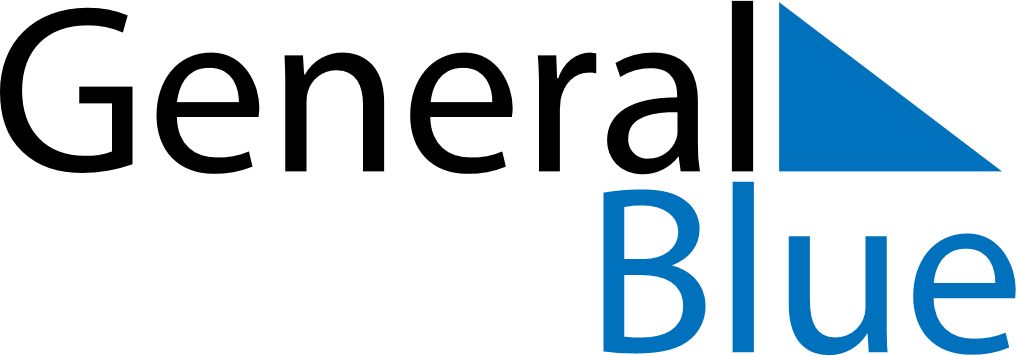 Faroe Islands 2019 HolidaysFaroe Islands 2019 HolidaysDATENAME OF HOLIDAYJanuary 1, 2019TuesdayNew Year’s DayApril 18, 2019ThursdayMaundy ThursdayApril 19, 2019FridayGood FridayApril 21, 2019SundayEaster SundayApril 22, 2019MondayEaster MondayApril 24, 2019WednesdayFlag DayMay 17, 2019FridayGreat Prayer DayMay 30, 2019ThursdayAscension DayJune 5, 2019WednesdayConstitution DayJune 9, 2019SundayPentecostJune 10, 2019MondayWhit MondayJuly 28, 2019SundaySt.Olav’s EveJuly 29, 2019MondaySt.Olav’s DayDecember 24, 2019TuesdayChristmas EveDecember 25, 2019WednesdayChristmas DayDecember 26, 2019ThursdayBoxing DayDecember 31, 2019TuesdayNew Year’s Eve